Урок окружающего мира в 3 классеТема: «Невидимые нити в живой природе».Цель: знакомство с классификацией животных по типу пищи, формирование умения составлять цепи питания.Планируемые результаты:Предметные:- научатся делить животных на группы в зависимости от питания;- разбирать и составлять цепи питания;Метапредметные:Регулятивные: - самостоятельно определять цель учебной деятельности;- участвовать в коллективном обсуждении проблемы, интересоваться чужим мнением, высказывать свое;Коммуникативные: - обсуждать в рабочей группе информацию;- слушать товарища и обосновывать свое мнение;- выражать свои мысли и идеи.Познавательные: - находить отличия;- сравнивать и выделять признаки;- уметь использовать графические модели для структурирования информации.Личностные: - проявлять интерес к предмету;-адекватное дифференцированное самооценивание на основе заданных критериев.- понимание причин успешности (неуспешности) при освоении темы.Ход урокаОрганизационно – мотивационный этап.Я хочу попросить вас выглянуть в окно. Какое время года за окном?- зима.Нравится ли вам зима? Почему?Чего вы больше всего ждёте в эти зимние декабрьские дни?- Нового года, подарков.Новый год – это чудесный праздник, пахнущий ёлкой и мандаринами, вспоминая о нём, мы невольно начинаем улыбаться. И я сегодня хочу тоже сделать вам своеобразный подарок – сюрприз  - это кусочек лета.Посмотрите, какой замечательный цветок расцвёл в моей душе, я дарю его вам. А тут посмотреть на этот цветок слетаются, сползаются, сбегаются разные животные. Вот только не могу определить, кто они? Вы мне поможете?Повторение изученного: определение систематической принадлежности животных.Жук божья коровка – насекомое, т.к. у него 6 ног.Краб – ракообразное, т.к. у них 10 ног.Рыба – т.к. тело покрыто чешуёй.Осьминог – моллюск, т.к. имеет мягкое тело.Петух – птица, т.к. тело покрыто перьями.Ящерица – пресмыкающееся, т.к. тело покрыто сухими чешуйками.Верно. А вот на этот цветок прилетела красивая бабочка. К какой группе вы её отнесёте и почему?Посмотрите, я могу управлять этой бабочкой! А как же это у меня получается?- использовала два магнита, они притягивались друг к другу, поэтому бабочка двигалась.Можно ли в этом случае утверждать, что между этими магнитами есть некая связь как невидимая ниточка?А как вы думаете, в окружающем нас мире существуют ещё какие – либо невидимые нити? Какие?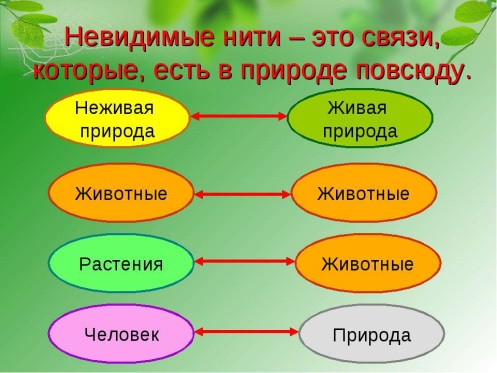 Кое-что вы уже изучали на уроках окружающего мира. А хотите узнать ещё больше?Но, чтобы обсудить все невидимые нити, одного урока недостаточно. Я предлагаю остановиться на живой природе. Согласны?Для начала необходимо сформулировать тему урока.Тема: «Невидимые нити в живой природе».Какую цель вы поставите перед собой на сегодняшний урок?Цель: познакомиться с невидимыми нитями в живой природе.Любая работа пойдёт слаженнее, если будет чётко спланирована. Вот и я предлагаю составить, а точнее, скорректировать план нашего урока.Работа с деформированным планом.Сделать вывод.                                      (2)Познакомиться с новым материалом. (1)Закрепить изученное.                            (3)Подвести итог.                                       (4)Операционно – исполнительский этап.Итак, всё готово к работе. Начнём. Перед вами картинки нескольких живых организмов. Узнаёте их?На доске: волк, заяц, кабан, жёлуди, сосна, жук – короед древоточец, дятел, лисица.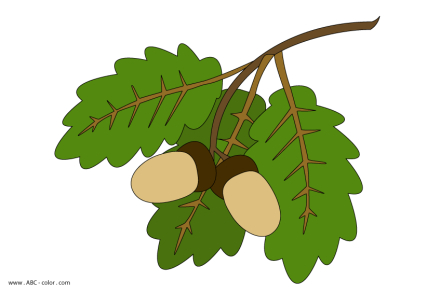 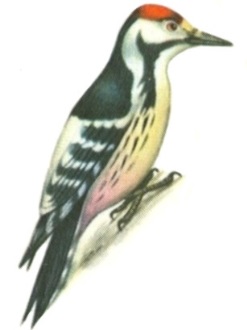 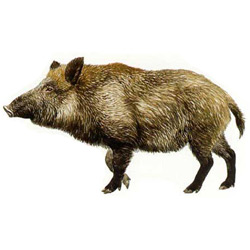 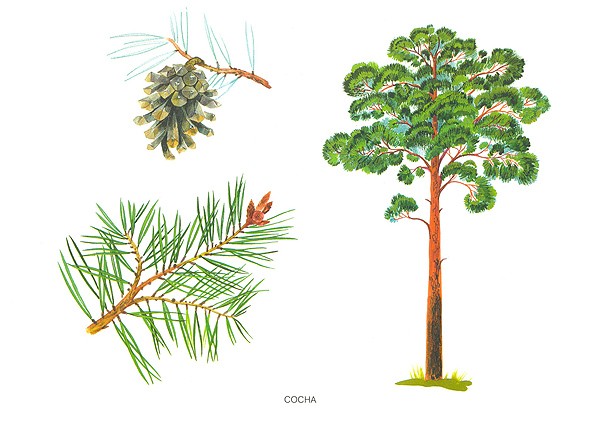 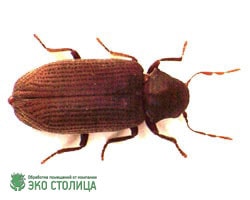 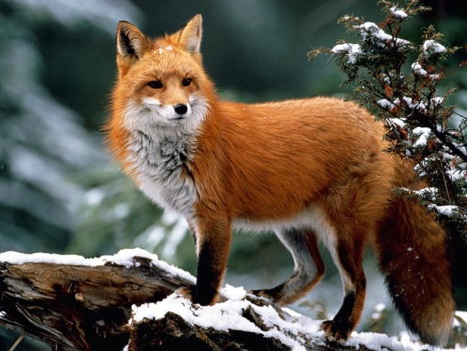 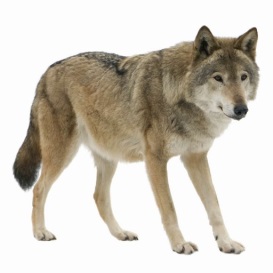 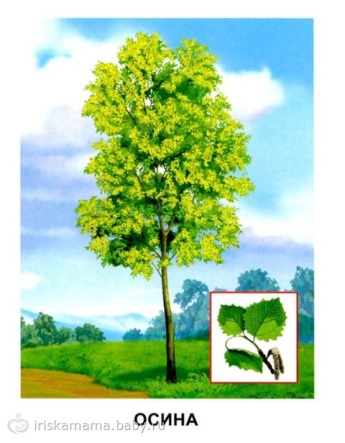  Есть ли между этими живыми организмами какая–нибудь связь? Давайте протянем между ними ниточки.Дети соединяют изображения с помощью ниточек с магнитами.А чем питаются все остальные животные? Можно ли за короткий промежуток времени рассказать про каждое животное, живущее на планете?Вот и учёные задумались над этим. На Земле так много животных, что если 1-2 минуты говорить о каждом, можно потратить немало времени. И они разделили их на группы по типу пищи.Давайте вместе определим, какие это группы.На экране: лошадь, корова, свиристель, заяц, пчела, зебра, слон, кузнечик. Какой пищей питаются эти животные?- растениями.Поэтому их называют… РАСТИТЕЛЬНОЯДНЫМИ.На экране: лисица, волк, рысь, тигр, орёл, щука, крокодил.А как вы назовёте вот этих милых зверушек?- ХИЩНИКИ.Кто такие хищники?- животные, которые питаются другими животными.На экране: ласточка, лягушка, кукушка, трясогузка.- они питаются насекомыми, значит, НАСЕКОМОЯДНЫЕ.На экране: кабан, свинья, ёж, медведь.И, наконец, последняя группа животных. Что же любят покушать они?- ягоды, мёд, жёлуди, мелких животных, насекомых, грибы,…То есть они едят всё. Как же мы их назовём? Верно, ВСЕЯДНЫЕ.Вывод:животные по типу питания делятся на группы:РастительноядныеХищникиНасекомоядныеВсеядные ФИЗКУЛЬТМИНУТКАВернёмся к картинкам на доске. Вы протянули ниточки между живыми организмами, от некоторых даже несколько. На что это стало похоже?- на сеть.Верно, учёные так это и назвали – «сети питания». А состоит сеть из отдельных цепочек. Давайте их отыщем. СОСНА – ЖУК ДРЕВОТОЧЕЦ – ДЯТЕЛЖЁЛУДИ – КАБАН – ВОЛКОСИНА – ЗАЯЦ – ЛИСИЦА (или ВОЛК)(вывести их на экран)Как называются эти цепочки?- цепи питания.Как вы думаете, что такое «цепь питания»?Цепь питания – это ряд последовательно питающихся друг другом животных.Сколько звеньев в первой цепи питания? 3Что является первым звеном:- растениеЧто является вторым звеном?- растительноядное или всеядное животное.Кто стоит в конце цепи?- хищник.Как ставятся стрелки в схеме цепи питания?- от того, кого съедают раньше.А что произойдёт, если уберём одно звено цепочки? Например, насекомых?- погибнут насекомоядные или другие животные, т.д.Это называется «экологическое равновесие». Вы сами сделали ещё одно маленькое открытие для себя. Нельзя нарушать экологическое равновесие.Экологическое равновесие – это устойчивость видового состава живых организмов в природе.Всегда ли цепь питания будет оканчиваться хищниками?- нет, потому что когда хищники погибают, их тело разлагают бактерии и другие микроорганизмы.Работа в группах – мини – исследованиеСмотрю, вы уже достаточно подготовились, чтобы поручить вам провести небольшое исследование. Согласны?Работать будете в группе. На ваших столах лежат конверты с картинками, белые листы, клей.Ваша задача: составить схемы цепей питания и наклеить их на листок.Аналогичное задание хотелось бы предложить и нашим гостям, а мы затем сравним, что получилось.Самостоятельная работа – 8-10 минут.Проверка выполнения:сравнить работы учащихся и гостей, проанализировать (самопроверка по эталону).Если будет достаточно времени:Как вы думаете, легко ли хищникам изловить свою добычу? Как приспосабливаются животные, чтобы не попасть в лапы хищнику?Давайте прочитаем об этом в учебнике на с. 96.Спасибо за работу.А теперь вернёмся к нашему плану. Все ли пункты мы выполнили?- осталось подвести итог.3. Рефлексивно – оценочный этап.Какую цель вы ставили перед собой на это урок?Цель: познакомиться с невидимыми нитями в живой природе.Достигли ли мы этой цели?Какие связи вы увидели в живой природе?Почему их называют невидимыми нитями?Может ли человек разорвать эти нити? Каким образом?Что такое «цепь питания»?Цепь питания – это ряд последовательно питающихся друг другом животных.Зачем человеку нужно знать о цепях питания в природе?Чтобы не навредить природе, не нарушить экологического равновесия.Что сегодня на уроке было для вас самым трудным?Что показалось интереснее всего?Кого из ребят на ваш взгляд можно похвалить и почему?Оцените, пожалуйста, свою работу на уроке. В начале урока мы говорили о приближающемся празднике Новый год, символ Нового года – нарядная ёлка. Ёлка-то у нас есть, а вот игрушек на ней не хватает. Давайте украсим её.Синий шар (разум) – урок интересный, всё понятно, было комфортно работать.Оранжевый шар (радость, успех)– вам было интересно работать, материал, в целом, понят, но в дальнейшем вам потребуется небольшая помощь при выполнении заданий;Фиолетовый шар (тревога, волнение)– материал урока для вас был неинтересен и сложен, вы не поняли его до конца.Предложить гостям тоже «украсить ёлку»: на разноцветных шарах написать отзывы и прикрепить.Известный писатель Бианки писал: «Весь огромный мир вокруг меня, надо мной и подо мной полон неизведанных тайн. И я буду их открывать всю жизнь, потому что это самое интересное, самое увлекательное занятие в мире». 
     Хочется закончить урок следующими пожеланиями: любите, берегите, изучайте и охраняйте родную природу, и любовь эта возвратится к вам. 
Окончен урок и выполнен план, 
Спасибо, ребята, огромное вам, 
За то, что упорно и дружно трудились, 
Что мне и друг другу вы так пригодились.Самоанализ урока окружающий мир, 3 классХарактеристика классаВ классе 6 человек: 3 девочки и 3 мальчика. Из них 2 человека обучаются на повышенные оценки. Класс дружный, достаточно активный, ребята умеют работать в группе, поддерживая и помогая друг другу. Мы вместе учимся исследовательской деятельности как на уроках, так и на кружке «Наблюдай, думай, исследуй». Естественно, что не всё пока получается на «ура», но мы стараемся.Тема: «Невидимые нити в живой природе».Цель: знакомство с классификацией животных по типу пищи, формирование умения составлять цепи питания.Планируемые результаты:Предметные:- научатся делить животных на группы в зависимости от питания;- разбирать и составлять цепи питания;Метапредметные:Регулятивные: - самостоятельно определять цель учебной деятельности;- участвовать в коллективном обсуждении проблемы, интересоваться чужим мнением, высказывать свое;Коммуникативные: - обсуждать в рабочей группе информацию;- слушать товарища и обосновывать свое мнение;- выражать свои мысли и идеи.Познавательные: - находить отличия;- сравнивать и выделять признаки;- уметь использовать модели для структурирования информации.Личностные: - проявлять интерес к предмету;-адекватное дифференцированное самооценивание на основе заданных критериев.- понимание причин успешности (неуспешности) при освоении темы.Тип урока: урок открытия нового.Форма: урок с элементами исследования.В урок включены задания, предполагающие элементы исследования. Они учат детей применять полученные научные знания на практике, развивают исследовательские умения и направлены на развитие мышления, внимания и речи (при построении устного высказывания).Работа в группе предполагает сотрудничество, умение слушать, высказывать своё мнение, договариваться. В чём, собственно, и заключается воспитательная составляющая урока.Чтобы выполнить задания, детям требуется проанализировать материал, сравнить, выделить существенные признаки и сделать вывод. В этом проявляется связь теории с практикой.Форму урок с элементами исследования практикую в этом классе достаточно часто, так как она вызывает интерес у ребят и повышает познавательную активность.Результаты выполнения учащимися всех заданий свидетельствуют о достаточном уровне усвоения знаний, умений.Методы и приёмы обучения, использованные на уроке, адекватны поставленным целям и уровню развития познавательных возможностей учащихся.На уроке чередуются три группы методов: словесные, наглядные и практические. Основная доля приходится на практические методы: исследовательский метод, проблемный метод.На уроке используется электронная презентация для усиления восприятия учащимися материала урока, а также для повышения познавательной активности.Демократический стиль общения учителя и учащихся способствовал более успешному формированию результата урока, на уроке сложилась дружеская, доверительная атмосфера, способствовавшая раскрытию каждого ученика.Урок состоял из трёх этапов:Организационно – мотивационный. Цель: настроить детей на работу, проверить знание ранее изученного материала, смотивировать на изучение нового (поставить проблему).Организация целеполагающей деятельности учащихся на уроке и планирование хода урока способствует эффективному обучению, повышению мотивации к обучению, осуществлению личностно – ориентированного подхода к деятельности: я понимаю, что, зачем и как.Операционно – исполнительский этап.Цель: создание условий для самостоятельного поиска детьми решения проблемы.Рефлексивно – оценочный.Цель: отследить уровень усвоения детьми нового материала, рефлексия деятельности.Таким образом, можно сделать вывод, что урок целей и планируемых результатов достиг.